У К Р А Ї Н АГОЛОВА ЧЕРНІВЕЦЬКОЇ ОБЛАСНОЇ РАДИРОЗПОРЯДЖЕННЯ«15» листопада 2021 р.	№ 487 Про виділення коштівКеруючись частиною сьомою статті 55 Закону України «Про місцеве самоврядування в Україні» та пунктом 1 статті 23, частинами першою, п’ятою статті 41 Закону України «Про місцеві державні адміністрації», відповідно до пункту 18  Положення про порядок надання адресної матеріальної грошової допомоги у рамках обласної комплексної програми соціальної підтримки окремих категорій громадян «Турбота» на 2019-2021 роки за рахунок коштів обласного бюджету, затвердженого рішенням ХХVІІІ сесії Чернівецької обласної ради VІІ скликання від 18 грудня 2018 р. № 215-28/18, та обласної комплексної програми соціальної підтримки окремих категорій громадян «Турбота» на 2019-2021 роки, затвердженої рішенням ХХVІІІ сесії Чернівецької обласної ради VІІ скликання від 18 грудня 2018 р. № 206-28/18, згідно з поданням депутата обласної ради Андрія Кухарука та депутатки Яни Тихохід:1. Виділити з депутатського фонду на виконання депутатських повноважень в межах коштів, передбачених депутату Андрію Кухаруку та депутатці Яні Тихохід, одноразову грошову допомогу Копчук Марії Аркадіївні, 28 грудня 1952  року народження, на лікування в сумі 3500 (три тисячі п’ятсот) гривень.2. Департаменту фінансів обласної державної адміністрації профінансувати зазначені видатки в сумі 3500 (три тисячі п’ятсот) гривень.3. Департаменту соціального захисту населення обласної державної адміністрації перерахувати вказані кошти в сумі 3500 (три тисячі п’ятсот) гривень на розрахунковий рахунок Центру по нарахуванню та здійсненню соціальних виплат.4.  Центру  по  нарахуванню  та  здійсненню  соціальних  виплат  здійснитивиплату грошової допомоги громадянці Копчук Марії Аркадіївні в сумі 3500 (три тисячі п’ятсот) гривень.5. Департаменту соціального захисту населення обласної державної адміністрації:1) поінформувати громадянку про результат розгляду її звернення згідно з термінами, визначеними законодавством;2) поінформувати обласну раду до 30 грудня 2021 року.6. У зв’язку з виявленням технічної помилки, внести  зміни до розпорядження голови обласної ради від 11 жовтня 2021р. № 404 замінивши слова «Василю Петровичу» по тексту на слова «Петру Васильовичу» у відповідних відмінках.Голова обласної ради           		          	                                    Олексій БОЙКО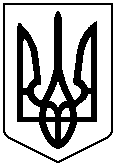 